     แบบคำขอรับการสนับสนุนโครงการผลิตผลงานวิชาการระดับนานาชาติ
                              แบบมุ่งเป้าประจำปีงบประมาณ 2567

1. ชื่อ –นามสกุล(ไทย) (ศ./รศ./ผศ./อ.)………….…………………………………………….………………………………………………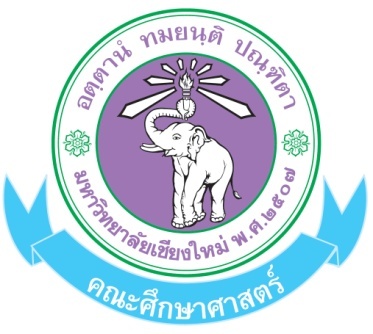 		   (อังกฤษ) …………………………………………...………………………….…………………….…………………สาขาวิชา……………………….………………………………............ ภาควิชา………………………………………………….….………โทรศัพท์………………………………………...… E-mail…………………………………………………………………………………….…2. รายละเอียดผลงานทางวิชาการที่ได้รับการตีพิมพ์ในวารสารวิชาการระดับนานาชาติ
	2.1 ชื่อเรื่อง.....................………………………………………………………….…..………………………………………………………..
……………………………………………………………………………………………………………………………………………………………………….…..ชื่อวารสาร……………….……..............................................................................................................................ปีที่ (Volume)..........ฉบับที่ (Number)…........ปี (Year).................ชื่อฐานข้อมูล  Web of Science (ISI)            SCOPUS  ควอไทล์ (Q) ที่................ (กรณีที่ผลงานทางวิชาการอยู่ในควอไทล์ (Q) ที่ 1 สามารถเบิกเงินสมทบ (Top up) จำนวน 10,000 บาท)	2.2 ชื่อเรื่อง.....................………………………………………………………….…..……………………………………………………..
……………………………………………………………………………………………………………………………………………………………………….…..ชื่อวารสาร……………….……..............................................................................................................................ปีที่ (Volume)..........ฉบับที่ (Number)…........ปี (Year).................ชื่อฐานข้อมูล  Web of Science (ISI)            SCOPUS  ควอไทล์ (Q) ที่................ (กรณีที่ผลงานทางวิชาการอยู่ในควอไทล์ (Q) ที่ 1 สามารถเบิกเงินสมทบ (Top up) จำนวน 10,000 บาท)
3.การสนับสนุนค่าจ้างแปลภาษา / ค่าจ้างตรวจทานและแก้ไขภาษา  
   3.1  ได้รับจาก   คณะฯ  มช. จำนวน.......................บาท
   3.2  ไม่ได้รับการสนับสนุนค่าจ้างแปลภาษา / ค่าจ้างตรวจทานและแก้ไขภาษา  
4. ผู้ขอรับการสนับสนุนเป็น	 1st  author           	 corresponding  author
5. เอกสารแนบประกอบ  สำเนาหน้าบทความที่ระบุชื่อวารสาร ปีที่พิมพ์ ฉบับที่พิมพ์ ปีที่พิมพ์
                                   หลักฐานที่ระบุฐานข้อมูลของวารสาร






6. ข้าพเจ้าขอรับรองว่า	1. ผลงานวิชาการที่ขอรับการสนับสนุนการเผยแพร่นี้จะต้องไม่เป็นผลงานที่ขอรับสนับสนุน        การเผยแพร่จากแหล่งทุนอื่น	2. ผลงานวิชาการที่ขอรับการสนับสนุนไม่เป็นผลงานที่ปรากฏอยู่ในวิทยานิพนธ์ หรือผลงานที่ถูกใช้เพื่อขอสำเร็จการศึกษา				ลงชื่อ……………………………………………………	(……………............………………….......……...)                                                                                                   ผู้ขอรับการสนับสนุน
การตรวจสอบ